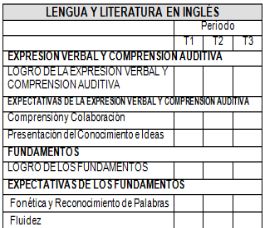 Esperamos que los estudiantes estén seguros con los estándares de poder al concluir su nivel de grado actual, no a concluir el trimestre. Debajo encontrara las calificaciones utilizadas para clasificar los niveles de desempeño académico: Seguro(S): El desempeño del estudiante satisface los requisitos de la asignación y muestra conocimiento firme sobre los conceptos y procedimientos involucrados.  El estudiante puede independientemente demostrar comprensión sobre contextos variados.Desarrollando (D): El estudiante realiza parte de la asignación independientemente.  El estudiante abecés puede explicar o demostrar parte del proceso, pero tal vez requiera asistencia para terminarlo.Comenzando (B): El estudiante raramente demuestra comprensión sobre los conceptos y procedimientos y requiere apoyo constante. 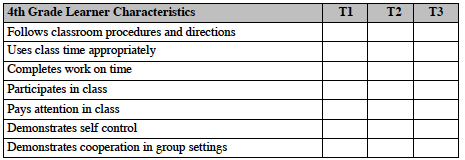 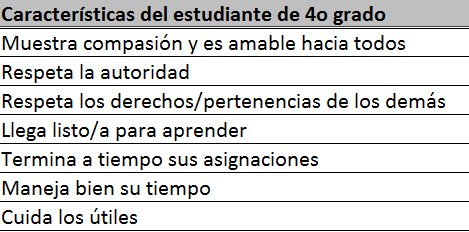 